p.Nr inwentarzowyAutorRok wydaniap.Nr inwentarzowyTytułWydawca1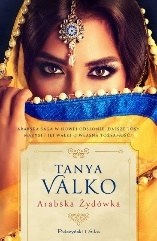 62490Valko, Tanya2021.162490Arabska Żydówka /Prószyński i S-ka,2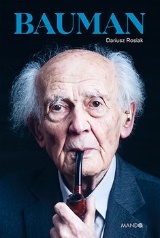 62491Rosiak, Dariusz© 2019.262491Bauman /Mando,3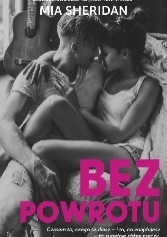 62492Sheridan, Mia2021.362492Bez powrotu /Wydawnictwo Edipresse,4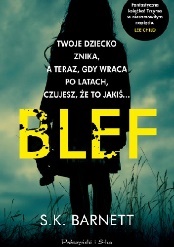 62493Barnett, S. K.2021.462493Blef /Prószyński i S-ka,5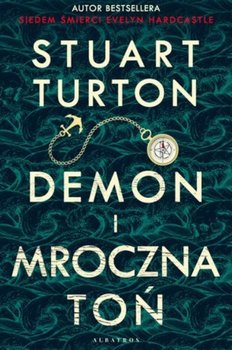 62500Turton, Stuart2021.562500Demon i mroczna toń /Albatros,6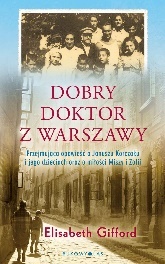 62502Gifford, Elisabeth2021.662502Dobry doktor z Warszawy /Bukowy Las,7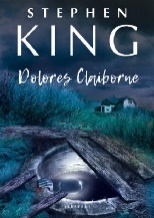 62503King, Stephen2021.762503Dolores Claiborne /Albatros,8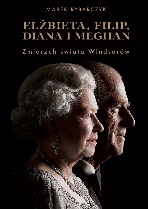 62505Rybarczyk, Marek2021.862505Elżbieta, Filip, Diana i Meghan :Muza Sport i Turystyka,9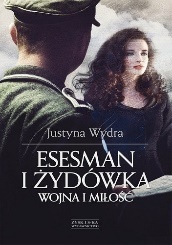 62506Wydra, Justynacop. 2015.962506Esesman i Żydówka :Zysk i S-ka Wydawnictwo,10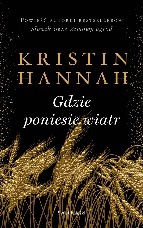 62507Hannah, Kristin2021.1062507Gdzie poniesie wiatr /Świat Książki,11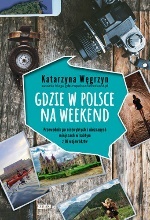 62508Węgrzyn, Katarzynacopyright 2021.1162508Gdzie w Polsce na weekend :Wydawnictwo Znak,12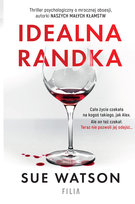 62511Watson, Sue2021.1262511Idealna randka /Filia,13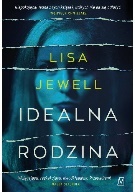 62512Jewell, Lisacopyright 2021.1362512Idealna rodzina /Czwarta Strona - Grupa Wydawnictwa Poznańskiego,14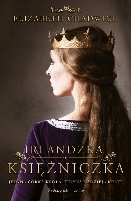 62514Chadwick, Elizabeth2021.1462514Irlandzka księżniczka /Prószyński i S-ka,15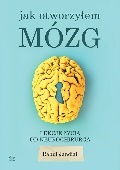 62516Jandial, Rahul2021.1562516Jak otworzyłem mózg :Feeria Science,16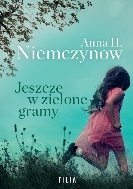 62518Niemczynow, Anna H.2021.1662518Jeszcze w zielone gramy /Filia,17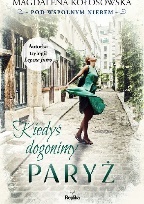 62521Kołosowska, Magdalenacopyright 2021.1762521Kiedyś dogonimy Paryż /Replika,18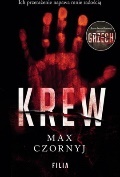 62522Czornyj, Maksymilian2021.1862522Krew /Wydawnictwo Filia,19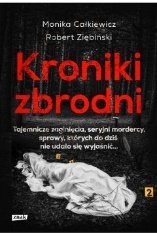 62523Kroniki zbrodni :2021.1962523Kroniki zbrodni :Wydawnictwo Znak,20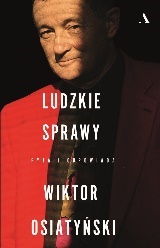 62526Osiatyński, Wiktor2020.2062526Ludzkie sprawy :Wydawnictwo Agora,21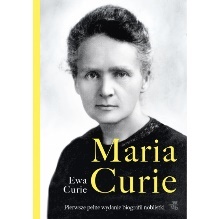 62529Curie, ÈveMMXXI.2162529Maria Curie /Wydawnictwo W.A.B.,22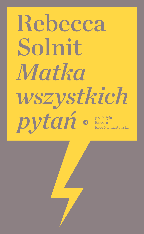 62531Solnit, Rebecca2021.2262531Matka wszystkich pytań.Wydawnictwo Karakter,23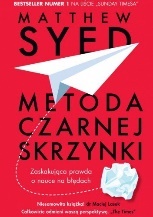 62532Syed, Matthewcopyright 2021.2362532Metoda czarnej skrzynki :Insignis Media,24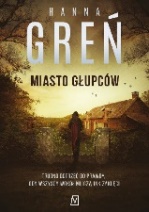 62533Greń, Hannacopyright 2021.2462533Miasto głupców /Czwarta Strona - Grupa Wydawnictwa Poznańskiego,25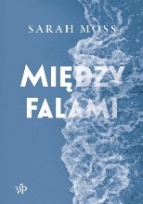 62534Moss, Sarahcopyright 2018.2562534Między falami /Wydawnictwo Poznańskie,26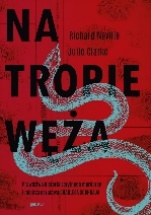 62542Na tropie Węża :2021.2662542Na tropie Węża :Społeczny Instytut Wydawniczy Znak,27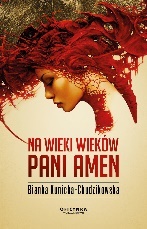 62543Kunicka-Chudzikowska, Bianka2020.2762543Na wieki wieków Pani Amen /Oficynka,28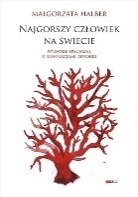 62544Halber, Małgorzata2018.2862544Najgorszy człowiek na świecie /Znak Litera Nova - Społeczny Instytut Wydawniczy Znak,29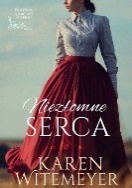 62547Witemeyer, Karen2021.2962547Niezłomne serca /Wydawnictwo Dreams,30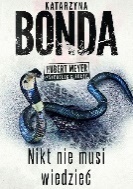 62548Bonda, Katarzyna2021.3062548Nikt nie musi wiedzieć /Warszawskie Wydawnictwo Literackie Muza,31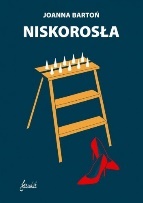 62549Bartoń, Joanna2021.3162549Niskorosła /JanKa,32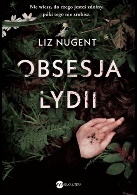 62551Nugent, Liz2021.3262551Obsesja Lydii /Wielka Litera,33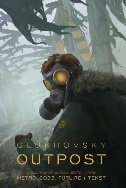 62552Glukhovsky, Dmitry.copyright 2021.3362552Outpost /Insignis,34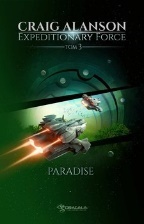 62553Alanson, Craig2021.3462553Paradise /Drageus Publishing House,35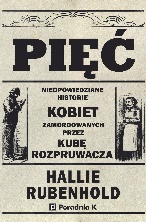 62554Rubenhold, Hallie© 2021.3562554Pięć :Poradnia K,36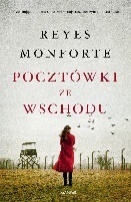 62555Monforte, Reyescopyright 2021.3662555Pocztówki ze Wschodu /Mando - Wydawnictwo WAM,37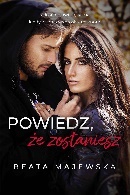 62557Majewska, Beata2020.3762557Powiedz, że zostaniesz /Jaguar,38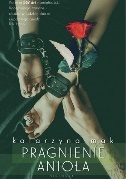 62558Mak, Katarzyna2021.3862558Pragnienie anioła /Videograf,39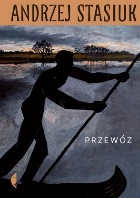 62559Stasiuk, Andrzej2021.3962559Przewóz /Wydawnictwo Czarne,40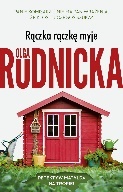 62561Rudnicka, Olga2021.4062561Rączka rączkę myje /Prószyński Media,41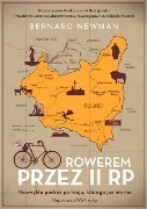 62562Newman, Bernard2021.4162562Rowerem przez II RP :Znak Horyzont,42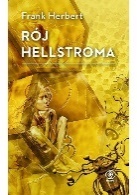 62563Herbert, Frank2021.4262563Rój Hellstroma /Dom Wydawniczy Rebis,43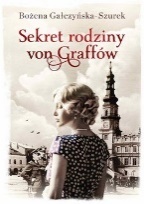 62564Gałczyńska-Szurek, Bożena2019.4362564Sekret rodziny von Graffów /Szara Godzina,44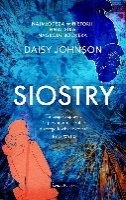 62565Johnson, Daisy2021.4462565Siostry /Wydawnictwo Świat Książki,45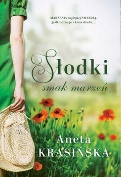 62567Krasińska, Anetacopyright 2021.4562567Słodki smak marzeń /Wydawnictwo Jaguar,46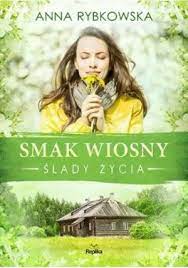 62568Rybkowska, Annacopyright 2021.4662568Smak wiosny /Replika,47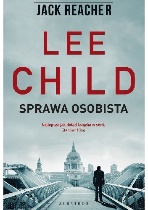 62569Child, Lee2021.4762569Sprawa osobista /Albatros,48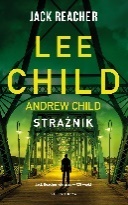 62570Child, Lee2021.4862570Strażnik /Albatros,49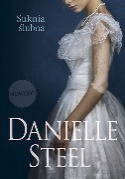 62571Steel, Danielle2021.4962571Suknia ślubna/Między Słowami,50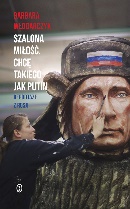 62572Włodarczyk, Barbara© 2021.5062572Szalona miłość :Wydawnictwo Literackie,51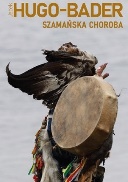 62573Hugo-Bader, Jacek2020.5162573Szamańska choroba /HBM Hugo Bader Media ,52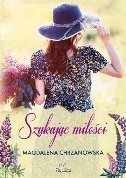 62575Chrzanowska, Magdalenacopyright 2021.5262575Szukając miłości /Replika,53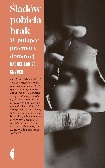 62576Snyder, Rachel Louise2021.5362576Śladów pobicia brak :Czarne,54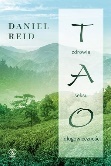 62577Reid, Daniel P.2021.5462577Tao zdrowia seksu i długowieczności :Dom Wydawniczy Rebis,55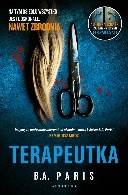 62578Paris, B. A.2021.5562578Terapeutka /Albatros,56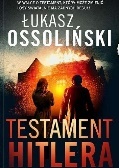 62579Ossoliński, Łukaszcopyright 2021.5662579Testament Hitlera /Skarpa Warszawska,57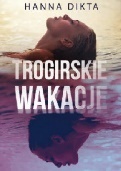 62582Dikta, Hannacopyright 2021.5762582Trogirskie wakacje /Zysk- S-ka Wydawnictwo,58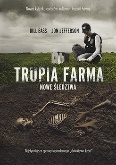 62583Bass, William M.2021.5862583Trupia farma nowe śledztwa :Znak Litera Nova,59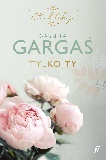 62584Gargaś, Gabrielacopyright 2021.5962584Tylko ty /Czwarta Strona,60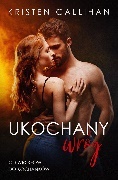 62586Callihan, Kristen2021.6062586Ukochany wróg /Muza Warszawskie Wydawnictwo Literackie,61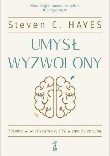 62587Hayes, Steven C.2020.6162587Umysł wyzwolony /GWP,62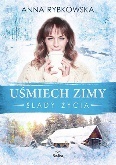 62588Rybkowska, Annacopyright 2020.6262588Uśmiech zimy /Replika,63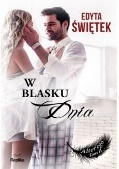 62589Świętek, Edytacopyright 2021.6362589W blasku dnia /Replika,64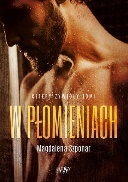 62590Szponar, Magdalena.2021.6462590W płomieniach /Szósty Zmysł - Grupa Wydawnicza Papierowy Księżyc,65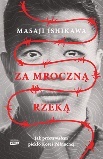 62594Ishikawa, Masaji2021.6562594Za mroczną rzeką :Znak Horyzont,66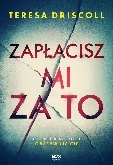 62595Driscoll, Teresacopyright 2021.6662595Zapłacisz mi za to /Wydawnictwo SQN,67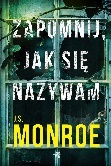 62596Monroe, J. S.2021.6762596Zapomnij, jak się nazywam /Wydawnictwo WAB,68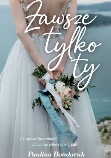 62597Bondaruk, Paulina© 2021.6862597Zawsze tylko ty /Novae Res,69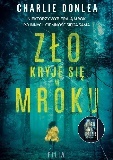 62599Donlea, Charlie2021.6962599Zło kryje się w mroku /Wydawnictwo Filia,70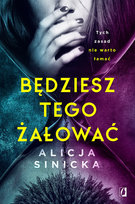 62603Sinicka, Alicja2021.7062603Będziesz tego żałować /Wydawnictwo Kobiece,71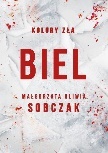 62605Sobczak, Małgorzata Oliwia2021.7162605Biel /Wydawnictwo WAB,72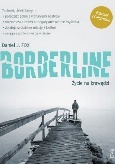 62606Fox, Daniel J.2021.7262606Borderline :Gdańskie Wydawnictwo Psychologiczne,73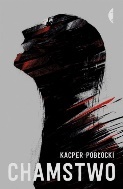 62607Pobłocki, Kacper2021.7362607Chamstwo /Wydawnictwo Czarne,74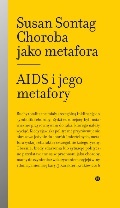 62608Sontag, Susan2016.7462608Choroba jako metafora ;Wydawnictwo Karakter,75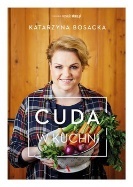 62609Bosacka, Katarzyna2021.7562609Cuda w kuchni /Wydawnictwo Agora,76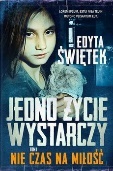 62611Świętek, Edytacopyright 2021.7662611Jedno życie wystarczy /Skarpa Warszawska,77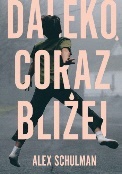 62612Schulman, Alex2021.7762612Daleko, coraz bliżej /Warszawskie Wydawnictwo Literackie Muza s.a,78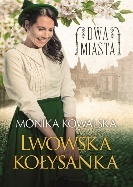 62615Kowalska, Monika2021.7862615Lwowska kołysanka /Publicat,79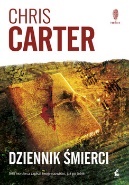 62617Carter, Chris2021.7962617Dziennik śmierci /Wydawnictwo Sonia Draga,80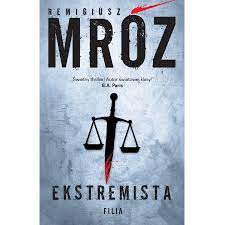 62620Mróz, Remigiusz2021.8062620Ekstremista /Filia,81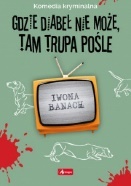 62624Banach, Iwonacopyright 2021.8162624Gdzie diabeł nie może, tam trupa pośle /Dragon,82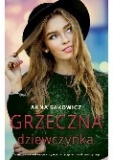 62625Sakowicz, Anna2021.8262625Grzeczna dziewczynka /Wydawnictwo Edipresse,83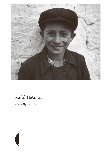 62628Hetman, Rafał2021.8362628Izbica, Izbica /Wydawnictwo Czarne,84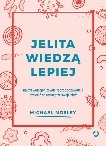 62631Mosley, Michael2018.8462631Jelita wiedzą lepiej :Wydawnictwo Otwarte,85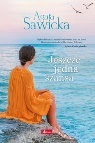 62633Sawicka, Agata2021.8562633Jeszcze jedna szansa /Dragon,86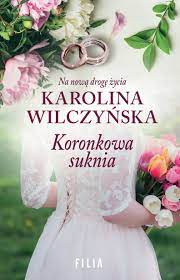 62636Wilczyńska, Karolina2021.8662636Koronkowa suknia :Wydawnictwo Filia,87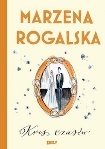 62637Rogalska, Marzena2021.8762637Kres czasów /Wydawnictwo Znak,88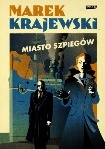 62643Krajewski, Marek2021.8862643Miasto szpiegów /Wydawnictwo Znak,89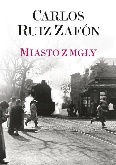 62644Ruiz Zafón, Carlos2021.8962644Miasto z mgły /Muza,90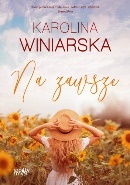 62649Winiarska, Karolina2021.9062649Na zawsze /Wydawnictwo Szósty Zmysł - Grupa Wydawnicza Papierowy Księżyc,91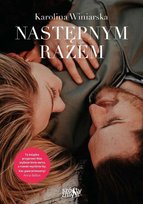 62650Winiarska, Karolina2021.9162650Następnym razem /Wydawnictwo Szósty Zmysł - Grupa Wydawnicza Papierowy Księżyc,92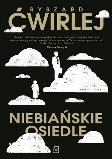 62652Ćwirlej, Ryszardcopyright 2021.9262652Niebiańskie osiedle /Czwarta Strona,93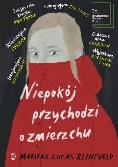 62653Rijneveld, Marieke Lucas2021.9362653Niepokój przychodzi o zmierzchu /Wydawnictwo Literackie,94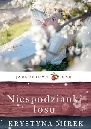 62654Mirek, Krystyna2021.9462654Niespodzianki losu /Filia,95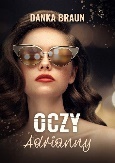 62655Braun, Danka2021.9562655Oczy Adrianny /Wydawnictwo Prozami,96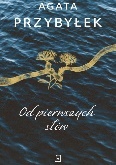 62656Przybyłek, Agatacopyright 2021.9662656Od pierwszych słów /Czwarta strona,97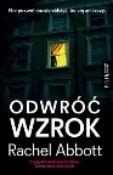 62657Abbott, Rachel2021.9762657Odwróć wzrok /Filia,98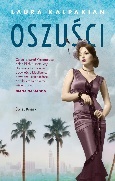 62658Kalpakian, Laura20219862658Oszuści /Świat Książki,99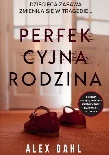 62660Dahl, Alex2021.9962660Perfekcyjna rodzina /Wydawnictwo Filia,100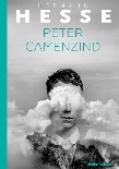 62661Hesse, Hermann2021.10062661Peter Camenzind /Media Rodzina,101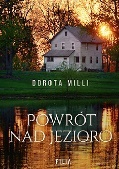 62662Milli, Dorota2021.10162662Powrót nad jezioro /Filia,102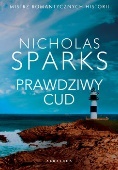 62663Sparks, Nicholas202110262663Prawdziwy cud /Wydawnictwo Albatros Andrzej Kuryłowicz,103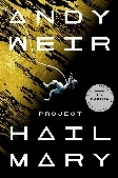 62664Weir, Andy2021.10362664Projekt Hail Mary /Wydawnictwo Akurat,104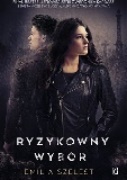 62670Szelest, Emilia2020.10462670Ryzykowny wybór /Wydawnictwo Kobiece,105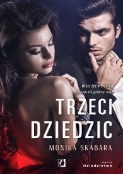 62677Skabara, Monika2021.10562677Trzeci dziedzic /Wydawnictwo Kobiece,106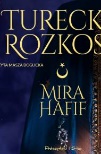 62678Hafif, Mira2021.10662678Turecka rozkosz /Prószyński i S-ka,107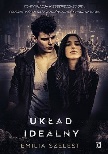 62679Szelest, Emilia2020.10762679Układ idealny /Wydawnictwo Kobiece,108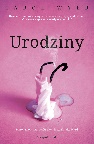 62682Wyer, Carol2021.10862682Urodziny /Prószyński i S-ka - Prószyński Media,109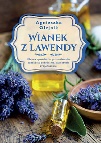 62685Olejnik, Agnieszka2021.10962685Wianek z lawendy /Filia,110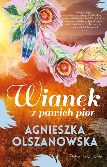 62686Olszanowska, Agnieszka2021.11062686Wianek z pawich piór /Prószyński i S-ka,111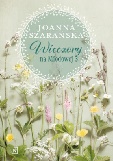 62687Szarańska, Joanna.copyright 2021.11162687Wieczory na Miodowej /Czwarta Strona - Grupa Wydawnictwa Poznańskiego,112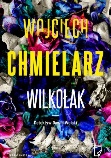 62688Chmielarz, Wojciech2021.11262688Wilkołak /Wydawnictwo Marginesy,113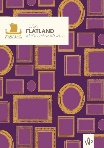 62689Flatland, Helgacopyright 2019.11362689Współczesna rodzina /Wydawnictwo Poznańskie,114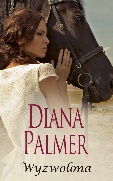 62690Palmer, Dianacopyright 2021.11462690Wyzwolona /HarperCollins Polska,115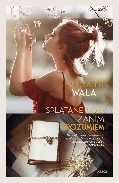 62694Wala, Magdalena2021.11562694Zanim zrozumiem /Pascal,116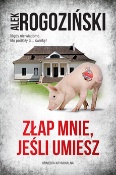 62697Rogoziński, Alek2021.11662697Złap mnie, jeśli umieszAgencja Wydawniczo-Reklamowa Skarpa Warszawska,117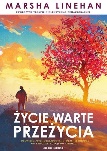 62699Linehan, Marsha M.copyright 202111762699Życie warte przeżycia :Media Rodzina,